.OR…. “Loving You Tonight” – Andrew Allen (available as single on iTunes & other mp3 sites) (approx 3.01 mins, 93 bpm).Count In: “Try Me” 16 counts from start of track. “Loving You Tonight” 8 counts from start of track.Notes: We choreographed this as an easy alternative and floor split to our Intermediate dance Loving You Tonight![1 – 8] R fwd, L fwd, R mambo fwd, L mambo back, R shuffle[9 – 16] L fwd, ¼ pivot R, L crossing shuffle, R side rock with ¼ turn L, ½ turn L doing R shuffle back[17 – 24] L mambo back, R mambo forward, L side mambo, R side mambo[25 – 32] Touch L ‘out-in-out’, L behind, R side, L cross, touch R ‘out-in-out’, R behind, L side, R cross[33 – 40] L diagonal shuffle, R diagonal shuffle, sway L-R-L-R[41 – 48] Rolling vine L with L chasse, R jazz box with ¼ turn RSTART AGAIN ~ HAVE FUNContacts:-Linda: lindamccormack@live.comRachael : www.dancewithrachael.com - Rachaeldance@me.com - Tel: +1 407-538-1533 - +44 7968181933Try Me Tonight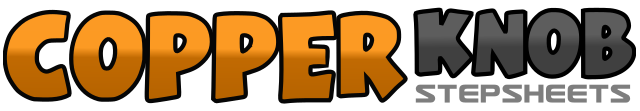 .......Count:48Wall:4Level:Improver.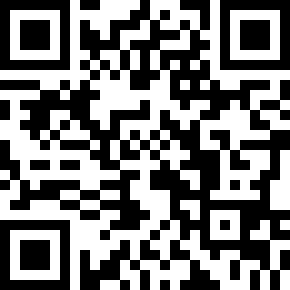 Choreographer:Linda McCormack (UK) & Rachael McEnaney (USA) - December 2015Linda McCormack (UK) & Rachael McEnaney (USA) - December 2015Linda McCormack (UK) & Rachael McEnaney (USA) - December 2015Linda McCormack (UK) & Rachael McEnaney (USA) - December 2015Linda McCormack (UK) & Rachael McEnaney (USA) - December 2015.Music:Try Me (feat. Jennifer Lopez & Matoma) - Jason DeruloTry Me (feat. Jennifer Lopez & Matoma) - Jason DeruloTry Me (feat. Jennifer Lopez & Matoma) - Jason DeruloTry Me (feat. Jennifer Lopez & Matoma) - Jason DeruloTry Me (feat. Jennifer Lopez & Matoma) - Jason Derulo........1 2Step forward R (1), step forward L (2), 12.003 & 4Rock R forward (3), recover weight L (&), step slightly back R (4) 12.005 & 6Rock L back (5), recover weight R (&), step slightly forward L (6), 12.007 & 8Step forward R (7), step L next to R (&), step forward R (8) 12.001 2 3 & 4Step forward L (1), pivot ¼ turn right (2), cross L over R (3), step R to right side (&), cross L over R (4) 3.005 6Rock R to right side (5), make ¼ turn left as you recover weight L (6), 12.007 & 8Make ½ turn left stepping back R (7), step L next to R (&), step back R (8) 6.001 & 2Rock back L (1), recover weight R (&), step slightly forward L (2), 6.003 & 4Rock forward R (3), recover weight L (&), step slightly back R (4) 6.005 & 6Rock L to left side (5), recover weight R (&), step L next to R (6), 6.007 & 8Rock R to right side (7), recover weight L (&), step R next to L (8) 6.001 & 2Touch L to left side (1), touch L next to R (&), touch L to left side (2), 6.003 & 4Cross L behind R (3), step R to right side (&), cross L over R (4) 6.005 & 6Touch R to right side (5), touch R next to L (&), touch R to right side (6) 6.007 & 8Cross R behind L (7), step L to left side (&), cross R over L (8) 6.001&2Step L forward to left diagonal (1), step R next to L (&), step L forward to left diagonal (2) 6.003&4Step R forward to right diagonal (3), step L next to R (&), step R forward to right diagonal (4) 6.005 6 7 8Step L to left side as you sway hips L (5), sway hips R (6), sway hips L (7), sway hips R (8) 6.001 2Make ¼ turn left stepping forward L (1), make ½ turn left stepping back R (2), 9.003 & 4Make ¼ turn left stepping L to left side (3), step R next to L (&), step L to left side (4) 6.005 6 7 8Cross R over L (5), step back L (6), make ¼ turn right stepping R to right side (7), step forward L (8) 9.00